Bruxelles, 29 novembre 2017126a SESSIONE PLENARIA DEL COMITATO EUROPEO DELLE REGIONIPROGETTO DI ORDINE DEL GIORNOGIOVEDÌ 30 NOVEMBRE 2017DALLE ORE 15:00 ALLE ORE 21:00EVENERDÌ 1º DICEMBRE 2017DALLE ORE 9:00 ALLE ORE 13:00Edificio Charlemagne (Commissione europea)Rue de la Loi - 1000 Bruxelles*****************************************Giovedì 30 novembre 2017ore 15:00	INIZIO DEI LAVORIAdozione dell'ordine del giorno(COR-2017-04083-00-02-CONVPOJ-TRA)Approvazione del verbale della 125a sessione plenaria, svoltasi il 10 e l'11 ottobre 2017(COR-2017-03634-00-00-PV-TRA, COR-2017-03634-00-00-PV-REF, COR-2017-03634-01-00-PV-REF, COR-2017-03634-02-00-PV-REF, COR-2017-03634-03-00-PV-REF e COR-2017-03634-04-00-PV-REF)Dichiarazione del PresidenteIntervento di Pierre Moscovici, commissario per gli Affari economici e finanziari, la fiscalità e le doganeDibattito con i membriDocumento di riflessione sull'approfondimento dell'unione economica e monetaria entro il 2025 Parere d'iniziativaCOM(2017) 291COR-2017-03197-00-00-PAC-TRA – ECON-VI/025Relatore: Christophe Rouillon (FR/PSE)ore 16:15Dibattito con i membri sul probabile impatto dell'intenzione del Regno Unito di recedere dall'Unione europea sugli enti locali e regionali dell'UECOR-2017-04083-00-01-PSP-TRAa)	Intervento di Brian Hayes (IE), membro del Parlamento europeo, sulla dimensione delle frontiere esterne (e sulla situazione specifica dell'isola d'Irlanda).b)	Intervento di Cristina Cifuentes Cuencas (ES), presidente della Comunità autonoma di Madrid, sulla dimensione socioeconomica.c)	Interventi di Guilherme Rosa (PT), vice sindaco, Consiglio di Lambeth (Regno Unito), e di Derek Monks (UK), consigliere comunale di Rojales, Alicante (Spagna), sulla dimensione della cittadinanza.Dibattito con i membriL'attuazione delle strategie macroregionali Parere d'iniziativaCOM(2016) 805 finalCOR-2017-02554-00-00-PAC-TRA – COTER-VI/029Relatore: Raffaele Cattaneo (IT/PPE)Intervento di Andrea Cozzolino (IT/S&D), relatore del Parlamento europeoL'equilibrio tra attività professionale e vita familiare per i genitori e i prestatori di assistenzaCOM(2017) 252 finalCOM(2017) 253 finalCOR-2017-03138-00-00-PAC-TRA – SEDEC-VI/028Relatrice: Nathalie Sarrabezolles (FR/PSE)Il ruolo della termovalorizzazione nell'economia circolareCOR-2017-01982-00-00-PAC-TRA – ENVE-VI/023COM(2017) 34 finalRelatrice: Kata Tüttő (HU/PSE)Relazione sulla cittadinanza dell'Unione 2017 Parere d'iniziativaCOR-2017-01319-00-01-PAC-TRA – CIVEX-VI/022COM(2017) 30 final/2Relatore: Guillermo Martínez Suárez (ES/PSE)Modernizzazione dell'istruzione scolastica e superiore Parere d'iniziativaCOM(2017) 248 finalCOM(2017) 249 finalCOM(2017) 247 finalCOR-2017-03139-00-00-PAC-TRA – SEDEC-VI/029Relatore: Csaba Borboly (RO/PPE)Promuovere l'innovazione nel settore pubblico mediante soluzioni digitali: la prospettiva locale e regionaleCOR-2017-03529-00-00-PAC-TRA - SEDEC-VI/030Relatore: Frank Cecconi (FR/ALDE)Intervento di un rappresentante della presidenza estone del Consiglio dell'Unione europeaLa deistituzionalizzazione nei sistemi di assistenza sanitaria a livello locale e regionaleCOR-2017-03412-00-00-PAC-TRA - NAT-VI/024Relatore: Xamuel Gonzalez Westling (SE/PSE)ore 21:00	SOSPENSIONE DEI LAVORIVenerdì 1° dicembre 2017ore 9:00	INIZIO DEI LAVORIPiano d'azione per una strategia marittima nella regione atlantica - Promuovere una crescita intelligente, sostenibile e inclusivaCOR-2017-01995-00-00-PAC-TRA – NAT-VI/022COM(2013) 279 finalRelatore: Jerry Lundy (IE/ALDE)Il rilancio delle zone rurali attraverso i piccoli comuni intelligentiParere d'iniziativaCOR-2017-03465-00-00-PAC-TRA- NAT-VI/025Relatore: Enda Stenson (IE/AE)Atti giuridici che prevedono il ricorso alla procedura di regolamentazione con controlloCOR-2017-02776-00-01-PAC-TRA – CIVEX-VI/026COM(2016) 799 final – 2016/0400 (COD)Relatore: François Decoster (FR/ALDE)ore 10:00Intervento di Margrethe Vestager, commissaria per la ConcorrenzaDibattito con i membriRelazione della Commissione europea sulla politica di concorrenza 2016Parere d'iniziativaCOR-2017-01265-00-00-PAC-TRA – ECON-VI/023COM(2017) 285 finalRelatore: Michael Murphy (IE/PPE)Verso un'agenda europea dell'edilizia abitativaParere d'iniziativaCOR-2017-01529-00-00-PAC-TRA – COTER-VI/025Relatore: Hicham Imane (BE/PSE)Risoluzione sul programma di lavoro della Commissione europea per il 2018 in vista della dichiarazione comune sulle priorità legislative dell'UE per il 2018RESOL-VI/027COR-2017-04422-00-00-PRES-TRAElezione dei membri dell'Ufficio di presidenza (COR-2017-04083-00-00-PSP-REF) (per decisione)Nuovi membri e supplenti del CdR (COR-2017-04083-01-02-PSP-TRA) (per informazione)Varie ed eventualiData della prossima riunioneore 13:00	FINE DELLA SESSIONE PLENARIAIl presente documento è stato elaborato conformemente all'articolo 15, paragrafo 3, del Regolamento interno ed è disponibile all'indirizzo: 
http://memportal.cor.europa.eu/Meeting/CommitteeAgenda._____________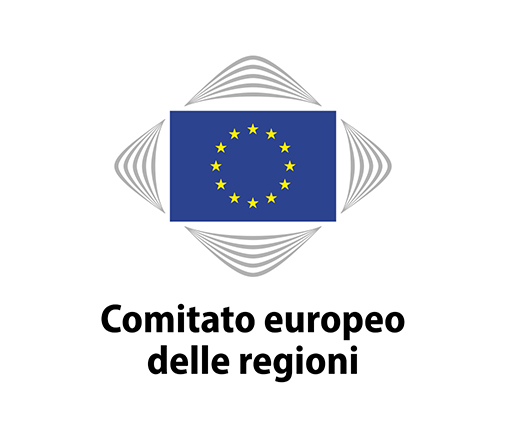 